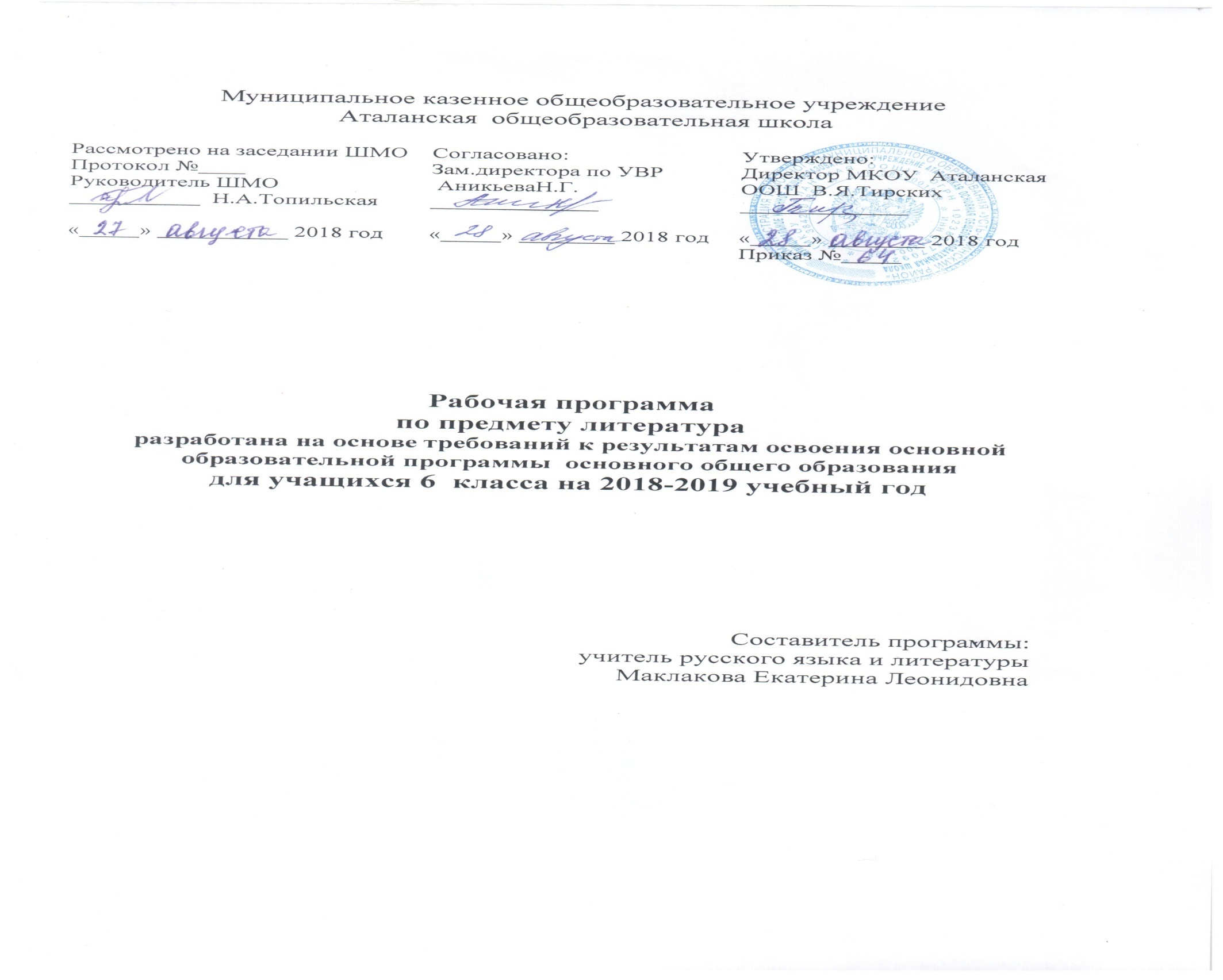 Пояснительная записка Рабочая программа по литературе для 6 класса  создана на основе Федерального государственного стандарта  основного общего образования и «Рабочей программы общеобразовательных учреждений «Литература» В.П. Полухиной, В.Я. Коровиной, В.П.Журавлёва, В.И.Коровина М. Просвещение 2016 год.   Рабочая программа по литературе представляет собой целостный документ, включающий разделы: пояснительную записку, общую характеристику учебного предмета, описание места учебного предмета «Литература» в учебном плане школы, содержание тем учебного предмета, тематическое планирование с указанием основных видов учебной деятельности учащихся, перечень учебно-методического и материально-технического обеспечения, планируемые результаты обучения. Согласно государственному образовательному стандарту, изучение предмета «Литература» направлено на достижение следующих целей: формирование духовно развитой личности, обладающей гуманистическим мировоззрением, национальным самосознанием и общероссийским гражданским сознанием, чувством патриотизма; развитие интеллектуальных и творческих способностей учащихся, необходимых для успешной социализации и самореализации личности; постижение учащимися вершинных произведений отечественной и мировой литературы, их чтение и анализ, основанный на понимании образной природы искусства слова, опирающийся на принципы единства художественной формы и содержания, связи искусства с жизнью, историзма; поэтапное, последовательное формирование умений читать, комментировать, анализировать и интерпретировать художественный текст; овладение важнейшими общеучебными умениями и универсальными учебными действиями (формулировать цели деятельности, планировать её, осуществлять библиографический поиск, находить и обрабатывать необходимую информацию из различных источников, включая Интернет и др.); использование опыта общения с произведениями художественной литературы в повседневной жизни и учебной деятельности, речевом самосовершенствовании. Общая характеристика учебного предметаЦель изучения литературы в школе – приобщение учащихся к искусству слова, богатству русской классической и зарубежной литературы. Основа литературного образования – чтение и изучение художественных произведений, знакомство с биографическими сведениями о мастерах слова и историко-культурными фактами, необходимыми для понимания включенных в программу произведений. Это устремление зависит от степени эстетического, историко-культурного, духовного развития школьника. Отсюда возникает необходимость активизировать художественно-эстетические потребности детей, развивать их литературный вкус и подготовить к самостоятельному эстетическому восприятию и анализу художественного произведения. Курс литературы строится с опорой на текстуальное изучение художественных произведений, решает задачи формирования читательских умений, развития культуры устной и письменной речи. В рабочей программе по литературе соблюдена системная направленность: это освоение различных жанров фольклора, сказок, стихотворных и прозаических произведений писателей, знакомство с отдельными сведениями по истории создания произведений, отдельных фактов биографии писателя. В каждом из курсов (классов) затронута одна из ведущих проблем (в 5 классе — внимание к книге; в 6 классе — художественное произведение и автор, характеры героев; в 7 классе — особенности труда писателя, его позиция, изображение человека как важнейшая проблема литературы; в 8 классе — взаимосвязь литературы и истории (подготовка к восприятию курса на историко-литературной основе), в 9 классе — начало курса на историко-литературной основе). В рабочей программе курс каждого класса представлен разделами: • Устное народное творчество. • Древнерусская литература. • Русская литература XVIII века. • Русская литература XIX века. • Русская литература XX века. • Литература народов России. • Зарубежная литература. • Обзоры. • Сведения по теории и истории литературы. Место предмета «Литература» в базисном учебном плане Данная программа рассчитана на 102 ч, предусмотренных в Федеральном базисном (образовательном) учебном плане для образовательных учреждений. Обязательное изучение литературы осуществляется в объёме: В ГБОУ РМЭ «Национальная президентская общеобразовательная школа-интернат» на изучение предмета «Литература» в 6 классе отведено 3 часа в неделю (102 часа в год) – 1 час из школьного компонента.Часы пропорционально распределены на основные темы в течение учебного года, на уроки развития речи, что позволит формированию прочных навыков, объяснения конкретных литературных фактов, уроки развития речи направлены на совершенствование умений и навыков практическим путём. Личностные, метапредметные и предметные результаты освоения литературы в основной школе.Личностные результаты: • воспитание российской гражданской идентичности: патриотизма, любви и уважения к Отечеству, чувства гордости за свою Родину, прошлое и настоящее многонационального народа России; осознание своей этнической принадлежности, знание истории, языка, культуры своего народа, своего края, основ культурного наследия народов России и человечества; усвоение гуманистических, демократических и традиционных ценностей многонационального российского общества; воспитание чувства ответственности и долга перед Родиной; • формирование ответственного отношения к учению, готовности и способности обучающихся к саморазвитию и самообразованию на основе мотивации к обучению и познанию, осознанному выбору и построению дальнейшей индивидуальной траектории образования на базе ориентировки в мире профессий и профессиональных предпочтений, с учётом устойчивых познавательных интересов; • формирование целостного мировоззрения, соответствующего современному уровню развития науки и общественной практики, учитывающего социальное, культурное, языковое, духовное многообразие современного мира; • формирование осознанного, уважительного и доброжелательного отношения к другому человеку, его мнению, мировоззрению, культуре, языку, вере, гражданской позиции, к истории, культуре, религии, традициям, языкам, ценностям народов России и народов мира; готовности и способности вести диалог с другими людьми и достигать в нём взаимопонимания; • освоение социальных норм, правил поведения, ролей и форм социальной жизни в группах и сообществах, включая взрослые и социальные сообщества; участие в школьном самоуправлении и общественной жизни в пределах возрастных компетенций с учётом региональных, этнокультурных, социальных и экономических особенностей; • развитие морального сознания и компетентности в решении моральных проблем на основе личностного выбора, формирование нравственных чувств и нравственного поведения, осознанного и ответственного отношения к собственным поступкам; • формирование коммуникативной компетентности в общении и сотрудничестве со сверстниками, старшими и младшими в процессе образовательной, общественно полезной, учебно-исследовательской, творческой и других видов деятельности; • формирование основ экологической культуры на основе признания ценности жизни во всех её проявлениях и необходимости ответственного, бережного отношения к окружающей среде; • осознание значения семьи в жизни человека и общества, принятие ценности семейной жизни, уважительное и заботливое отношение к членам своей семьи; • развитие эстетического сознания через освоение художественного наследия народов России-и мира, творческой деятельности эстетического характера. Метапредметные результатыумение самостоятельно определять цели своего обучения, ставить и формулировать для себя новые задачи в учёбе и познавательной деятельности, развивать мотивы и интересы своей познавательной деятельности; умение самостоятельно планировать пути достижения целей, в том числе альтернативные, осознанно выбирать наиболее эффективные способы решения учебных и познавательных задач; умение соотносить свои действия с планируемыми результатами, осуществлять контроль своей деятельности в процессе достижения результата, определять способы действий в рамках предложенных условий и требований, корректировать свои действия в соответствии с изменяющейся ситуацией; умение оценивать правильность выполнения учебной задачи, собственные возможности её решения; владение основами самоконтроля, самооценки, принятия решений и осуществления осознанного выбора в учебной и познавательной деятельности; умение определять понятия, создавать обобщения, устанавливать аналогии, классифицировать, самостоятельно выбирать основания и критерии для классификации, устанавливать причинно-следственные связи, строить логическое рассуждение, умозаключение (индуктивное, дедуктивное и по аналогии) и делать выводы; умение создавать, применять и преобразовывать знаки и символы, модели и схемы для решения учебных и познавательных задач; смысловое чтение; умение организовывать учебное сотрудничество и совместную деятельность с учителем и сверстниками; работать индивидуально и в группе: находить общее решение и разрешать конфликты на основе согласования позиций и учёта интересов; формулировать, аргументировать и отстаивать своё мнение; умение осознанно использовать речевые средства в соответствии с задачей коммуникации, для выражения своих чувств, мыслей и потребностей; планирования и регуляции своей деятельности; владение устной и письменной речью; монологической контекстной речью; формирование и развитие компетентности в области использования информационно-коммуникационных технологий. Предметные результаты: понимание ключевых проблем изученных произведений русского фольклора и фольклора других народов, древнерусской литературы, литературы XVIII века, русских писателей XIX—XX веков, литературы народов России и зарубежной литературы; понимание связи литературных произведений с эпохой их написания, выявление заложенных в них вневременных, непреходящих нравственных ценностей и их современного звучания; умение анализировать литературное произведение: определять его принадлежность к одному из литературных родов и жанров; понимать и формулировать тему, идею, нравственный пафос литературного произведения; характеризовать его героев сопоставлять героев одного или нескольких произведений; определение в произведении элементов сюжета, композиции, изобразительно-выразительных средств языка, понимание их роли в раскрытии идейно-художественного содержания изведения (элементы филологического анализа); владение элементарной литературоведческой терминологией при анализе литературного произведения; приобщение к духовно-нравственным ценностям русской литературы и культуры, сопоставление их с духовно-нравственными ценностями других народов; формулирование собственного отношения к произведениям литературы, их оценка; собственная интерпретация (в отдельных случаях) изученных литературных произведений; понимание авторской позиции и своё отношение к ней; восприятие на слух литературных произведений разных жанров, осмысленное чтение и адекватное восприятие; умение пересказывать прозаические произведения или их отрывки с использованием образных средств русского языка и цитат из текста, отвечать на вопросы по прослушанному или прочитанному тексту, создавать устные монологические высказывания разного типа, вести диалог; написание изложений и сочинений на темы, связанные с тематикой, проблематикой изученных произведений; классные и домашние творческие работы; рефераты на литературные и общекультурные темы; понимание образной природы литературы как явления словесного искусства; эстетическое восприятие произведений литературы; формирование эстетического вкуса; понимание русского слова в его эстетической функции, роли изобразительно-выразительных языковых средств в создании художественных образов литературных произведений.Содержание тем учебного предмета «Литература»Введение.Художественное произведение. Содержание и форма. Автор и герой. Отношение автора к герою. Способы выражения авторской позиции. УСТНОЕ НАРОДНОЕ ТВОРЧЕСТВО.Обрядовый фольклор. Произведения календарного обрядового фольклора: колядки, веснянки, масленичные, летние и осенние обрядовые песни. Эстетическое значение календарного обрядового фольклора. Пословицы и поговорки. Народная мудрость. Краткость и простота, меткость и выразительность. Многообразие тем. Прямой и переносный смысл пословиц и поговорок. Афористичность загадок. Теория литературы. Обрядовый фольклор (начальные представления). Малые жанры фольклора: пословицы и поговорки, загадки. ИЗ ДРЕВНЕРУССКОЙ ЛИТЕРАТУРЫ.«Повесть временных лет», «Сказание о белгородском киселе». Русская летопись. Отражение исторических событий и вымысел, отражение народных идеалов (патриотизма, ума, находчивости). Теория литературы. Летопись (развитие представлений). ИЗ ЛИТЕРАТУРЫ XVIII ВЕКА.Русские басни Иван Иванович Дмитриев. Рассказ о баснописце, «Муха». Противопоставление труда и безделья. Присвоение чужих заслуг. Смех над ленью и хвастовством. Особенности литературного языка XVIII столетия. Теория литературы. Мораль в басне, аллегория, иносказание (развитие понятий). ИЗ РУССКОЙ ЛИТЕРАТУРЫ XIX ВЕКА.Иван Андреевич Крылов. Краткий рассказ о писателе-баснописце. Самообразование поэта. Басни «Листы и Корни», «Ларчик», «Осёл и Соловей». Крылов о равном участии власти и народа в достижении общественного блага. Басня «Ларчик» — пример критики мнимого «механики мудреца» и неумелого хвастуна. Басня «Осёл и Соловей» — комическое изображение невежественного судьи, глухого к произведениям истинного искусства. Теория литературы. Басня. Аллегория. Мораль (развитие представлений). Александр Сергеевич Пушкин. Краткий рассказ о поэте, лицейские годы. «Узник». Вольнолюбивые устремления поэта. Народно-поэтический колорит стихотворения. «Зимнее утро». Мотивы единства красоты человека и красоты природы, красоты жизни. Радостное восприятие окружающей природы. Роль антитезы в композиции произведения. Интонация как средство выражения поэтической идеи. «И. И. Пущину». Светлое ЧУВСТВО дружбы — помощь в суровых испытаниях. Художественные особенности стихотворного послания. «Зимняя дорога». Приметы зимнего пейзажа (волнистые туманы, луна, зимняя дорога, тройка, колокольчик однозвучный, песня ямщика), навевающие грусть. Ожидание домашнего уюта, тепла, нежности любимой подруги. Тема жизненного пути. «Повести покойного Ивана Петровича Белкина». Книга (цикл) повестей. Повествование от лица вымышленного автора как художественный приём. «Барышня-крестьянка». Сюжет и герои повести. Приём антитезы в сюжетной организации повести. Пародирование романтических тем и мотивов. Лицо и маска. Роль случая композиции повести. (Для внеклассного чтения.) «Дубровский». Изображение русского барства. Дубровский-старший и Троекуров. Протест Владимира Дубровского Мотив беззакония и несправедливости. Бунт крестьян. Осуждение произвола и деспотизма, защита чести, независимости личности. Романтическая история любви Владимира и Маши. Авторское отношение к героям. Теория литературы. Эпитет, метафора, композиция (развитие понятий). Стихотворное послание (начальные представления). Михаил Юрьевич Лермонтов. Краткий рассказ о поэте. Ученические годы поэта. «Тучи». Чувство одиночества и тоски, любовь поэта-изгнанника к оставляемой им Родине. Приём сравнения как основа построения стихотворения. Особенности интонации. «Листок», «На севере диком...», «Утёс», «Три пальмы». Тема красоты, гармонии человека с миром. Особенности выражения темы одиночества в лирике Лермонтова. Теория литературы. Антитеза. Двусложные (ямб, хорей) и трёхсложные (дактиль, амфибрахий, анапест) размеры стиха (начальные представления). Поэтическая интонация (начальные представления). Иван Сергеевич Тургенев. Краткий рассказ о писателе. «Бежин луг». Сочувственное отношение к крестьянским детям. Портреты и рассказы мальчиков, их духовный мир. Пытливость, любознательность, впечатлительность. Роль картин Природы в рассказе. Теория литературы. Пейзаж. Портретная характеристика персонажей (развитие представлений). Фёдор Иванович Тютчев. Рассказ о поэте. Стихотворения «Листья», «Неохотно и несмело...». Передача сложных, переходных состояний природы, запечатлевающих противоречивые чувства в душе поэта. Сочетание космического масштаба и конкретных деталей в изображении природы. «Листья» — символ краткой, но яркой жизни. «С поляны коршун поднялся...». Противопоставление судеб человека и коршуна: свободный полёт коршуна и земная обречённость человека. Афанасий Афанасьевич Фет. Рассказ о поэте. Стихотворения «Ель рукавом мне тропинку завесила...», «Ещё майская ночь», «Учись у них — у дуба, у берёзы...». Жизнеутверждающее начало в лирике Фета. Природа как воплощение прекрасного. Эстетизация конкретной детали. Чувственный характер лирики и её утончённый психологизм. Мимолётное и неуловимое как черты изображения природы. Переплетение и взаимодействие тем природы и любви. Природа как естественный мир истинной красоты, служащий прообразом для искусства. Гармоничность и музыкальность поэтической речи Фета. Краски и звуки в пейзажной лирике. Теория литературы. Пейзажная лирика (развитие понятия). Звукопись в поэзии (развитие представлений). Николай Алексеевич Некрасов. Краткий рассказ о жизни поэта. «Железная дорога». Картины подневольного труда. Народ — созидатель духовных и материальных ценностей. Мечта поэта о «прекрасной поре» в жизни народа. Своеобразие композиции стихотворения. Роль пейзажа. Значение эпиграфа. Сочетание реальных и фантастических картин. Диалог-спор. Значение риторических вопросов в стихотворении. Теория литературы. Стихотворные размеры (закрепление понятия). Диалог. Строфа (начальные представления). Николай Семёнович Лесков. Краткий рассказ о писателе. «Левша». Гордость писателя за народ, его трудолюбие, талантливость, патриотизм. Особенности языка произведения. Комический эффект, создаваемый игрой слов, народной этимологией Сказовая форма повествования. Теория литературы. Сказ как форма повествования (начальные представления). Ирония (начальные представления). Антон Павлович Чехов. Краткий рассказ о писателе. «Толстый и тонкий». Речь героев как источник юмора. Юмористическая ситуация. Разоблачение лицемерия. Роль художественной детали. еория литературы. Комическое. Юмор. Комическая ситуация (развитие понятий). Родная природа в стихотворениях русских поэтов XIX века Я. Полонский. «По горам две хмурых тучи...», « Посмотри, какая мгла…»; Е. Баратынский. «Весна, весна! Как воздух чист...», «Чудный град...», А. Толстой. «Где гнутся над омутом лозы,..». Выражение переживаний и мироощущения в стихотворениях о родной природе. Художественные средства, передающие различные состояния в пейзажной лирике. Теория литературы. Лирика как род литературы. Пейзажная лирика как жанр (развитие представлений). ИЗ РУССКОЙ ЛИТЕРАТУРЫ XX ВЕКА.Михаил Михайлович Пришвин. Сказка-быль «Кладовая солнца». Образы главных  героев. Тема служения людям. Теория литературы. Рождественский рассказ (начальные представления). Андрей Платонович Платонов. Краткий рассказ о писателе. «Неизвестный цветок». Прекрасное вокруг нас. «Ни на кого не похожие» герои А. Платонова. Теория литературы. Символическое содержание пейзажных образов (начальные представления). Александр Степанович Грин. Краткий рассказ о писателе. «Алые паруса». Жестокая реальность и романтическая мечта в повести. Душевная чистота главных героев. Отношение автора к героям. Произведения о Великой Отечественной войне К. М. Симонов. «Ты помнишь, Алёша, дороги Смоленщины..»; Д. С. Самойлов. «Сороковые». Стихотворения, рассказывающие о солдатских буднях, пробуждающие чувство скорбной памяти о павших на полях Сражений и обостряющие чувство любви к Родине, ответственности за неё в годы жестоких испытаний. Виктор Петрович Астафьев. Краткий рассказ о писателе (детство, юность, начало творческого пути). «Конь с розовой гривой». Изображение быта и жизни сибирской деревни в предвоенные годы. Нравственные проблемы рассказа — честность, доброта, , понятие долга. Юмор в рассказе. Яркость и самобытность героев (Санька Левонтьев, бабушка Катерина Петровна), особенности использования народной речи. Теория литературы. Речевая характеристика героя (развитие представлений). Герой-повествователь (начальные представления). Валентин Григорьевич Распутин. Краткий рассказ о писателе (детство, юность, начало творческого пути). «Уроки французского». Отражение в повести трудностей военного времени. Жажда знаний, нравственная стойкость, чувство собственного достоинства, свойственные юному герою. Душевная щедрость учительницы, её роль в жизни маль-чика. Нравственная проблематика произведения. Теория литературы. Рассказ, сюжет (развитие понятий). Герой-повествователь (развитие понятия). Николай Михайлович Рубцов. Краткий рассказ о поэте. «Звезда полей», «Листья осенние», «В горнице». Тема Родины в поэзии Рубцова. Человек и природа в «тихой» ли-рике Рубцова. Отличительные черты характера лирического героя. Фазиль Искандер. Краткий рассказ о писателе. «Тринадцатый подвиг Геракла». Влияние учителя на формирование детского характера. Чувство юмора гак одно из ценных качеств человека. Родная природа в русской поэзии XX века А. Блок. «Летний вечер», «О, как безумно за окном...», С. Есенин. «Мелколесье. Степь и дали...», «Пороша», А. Ахматова. «Перед весной бывают дни такие...». Чувство радости и печали, любви к родной природе и Родине в стихотворных произведениях поэтов XX века. Связь ритмики и мелодики стиха с эмоциональным состоянием, выраженным в стихотворении. Поэтизация родной природы. Теория литературы. Лирический герой (развитие представлений). Писатели улыбаются Василий Макарович Шукшин. Слово о писателе, рассказы «Чудик», и «Критики». Особенности шукшинских героев-«чудиков», правдоискателей, праведников. Человеческая открытость миру как синоним незащищенности, «странного» героя в литературе. ИЗ ЛИТЕРАТУРЫ НАРОДОВ РОССИИ.Габдулла Тукай. Слово о татарском поэте. Стихотворения «Родная деревня», «Книга». Любовь к своей малой родине и к своему родному краю, верность обычаям, своей семье, традициям своего народа. Книга в жизни человека. Книга — «отрада из отрад», «путеводная звезда», «бесстрашное сердце», «радостная душа». Кайсын Кулиев. Слово о балкарском поэте. «Когда на меня навалилась беда...», «Каким бы малым "был мой народ….». Родина как источник сил для преодоления любых испытаний и ударов судьбы. Основные поэтические образы, символизирующие Родину в стихотворении поэта. Тема бессмертия народа, нации до тех пор, пока живы его язык, поэзия, обычаи. Поэт — вечный должник своего народа. Теория литературы. Общечеловеческое и национальное в литературе разных народов. ИЗ ЗАРУБЕЖНОЙ ЛИТЕРАТУРЫ.Мифы народов мира Мифы Древней Греции. Подвиги Геракла (в переложении Куна): «Скотный двор царя Авгия», «Яблоки Гесперид » . Геродот. «Легенда об Арионе». Теория литературы. Миф. Отличие мифа от сказки. Гомер. Краткий рассказ о Гомере. «Илиада», «Одиссея» эпические поэмы. Изображение героев и героические подвиги в «Илиаде». Описание щита Ахиллеса: сцены войны и мирной жизни. Стихия Одиссея — борьба, преодоление препятствий, познание неизвестного. Храбрость, сметливость (хитроумие) Одиссея. Одиссей — мудрый правитель, любящий муж и отец. На острове циклопов. Полифем. «Одиссея» — песня о героических подвигах, мужественных героях Теория литературы. Понятие о героическом эпосе (начальные представления). ПРОИЗВЕДЕНИЯ ЗАРУБЕЖНЫХ ПИСАТЕЛЕЙ.Мигель де Сервантес Сааведра. Рассказ о писателе. Роман «Дон Кихот». Проблема ложных и истинных идеалов. Герой, создавший воображаемый мир и живущий в нём. Пародия на рыцарские романы. Освобождение от искусственных ценностей и приобщение к истинно народному пониманию правды жизни. Мастерство Сервантеса-романиста. Дон Кихот как «вечный» образ мировой литературы. (Для внеклассного чтения.) Теория литературы. «Вечные» образы в искусстве (начальные представления). Фридрих Шиллер. Рассказ о писателе. Баллада «Перчатка». Повествование о феодальных нравах. Любовь как благородство и своевольный, бесчеловечный каприз. Рыцарь — герой, отвергающий награду и защищающий личное достоинство и честь. Теория литературы. Рыцарская баллада (начальные представления). Проспер Мериме. Рассказ о писателе. Новелла «Маттео Фальконе». Изображение дикой природы. Превосходство естественной, «простой» жизни и исторически сложившихся устоев над цивилизованной с её порочными нравами. Романтический сюжет и его реалистическое воплощение. Антуан де Сент-Экзюпери. Рассказ о писателе.  «Маленький принц» как философская сказка и мудрая притча. Мечта о естественном отношении к вещам и людям. Чистота восприятия мира как величайшая ценность. Утверждение всечеловеческих истин. (Для внеклассного чтения.) Теория литературы. Притча (начальные представления). Итоговый контроль по результатам изучения курса – 2 ч.Учебно-методическое и материально-техническое обеспечение образовательного процессаПечатные издания, в том числе библиотечный фонд: ДЛЯ УЧИТЕЛЯ 1. Примерные программы по учебным предметам. Литература. 5-9 классы. – 2-е изд., дораб. – М. : Просвещение, 2011. – 176 с. – (Стандарты второго поколения). 2. Программа общеобразовательных учреждений 5 - 11 классы (базовый уровень) под редакцией В.Я. Коровиной. Допущено Министерством образования и науки РФ, 3. . 4. Егорова Н.В. Универсальные поурочные разработки по литературе 6 класс. – М.: ВАКО, 2011. – 416 с. – (В помощь школьному учителю). 5. Золотарева И.В., Егорова Н.В. Универсальные поурочные разработки по литературе.6 класс. – 3-е изд., перераб. и доп. - М: ВАКО, 2007. 6. Коровина В.Я. и др. Читаем, думаем, спорим ...: Дидактический материал по литературе: 6 класс / В.Я. Коровина, В.П. Журавлев, В.И. Коровин. – 7-е изд. – М.: Просвещение, 2011. 7. Контрольно-измерительные материалы. Литература: 6 класс / Сост. Л.В. Антонова. – М.: ВАКО, 2011. – 96 с. – (Контрольно-измерительные материалы). 8. Литература. 6 класс : поурочные планы по учебнику В.Я. Коровиной и др. / авт.-сост. И.В. Карасева, В.Н. Пташктна. – 3-е изд., перераб. и доп. – Волгоград : Учитель, 2011. – 237 с. 9. Литература. 5-9 классы: диалоговые формы обучения / авт.-сост. Л.В. Перепелицына. – Волгоград: Учитель, 2008. – 132 с. 10. Литература в таблицах : 5-11 кл.: справ. материалы / Н.А. Миронова. – М.: АСТ: Астрель, 2011. 11. Литература в таблицах и схемах / Марина Мещерякова. – 10 изд. – М.: Айрис-пресс, 2010. – 224 с. – (Домашний репетитор). 12. Репин А.В. Литература. 6 класс. Проверочные работы. – Саратов: Лицей, 2007. – 80 с. 13. Учебно-методический комплекс «Вокруг тебя – Мир…». 5-8 классы: В помощь учителю. Сборник / И. Бурж, К. Сухарев-Дериваз, В.Ю. Выборнова, Ю.Ф. Гуголев. – М.: МККК – 160 с. ДЛЯ УЧАЩИХСЯ 1. Калганова Т. А. Литература: 6 класс: Сборник упражнений. — 64 с. — Обл. 2. Коровина В. Я. и др. Читаем, думаем, спорим... :6 класс: Дидактические материалы по литературе. — 2 4 0 с . : и л . — О б л . 3. Коровина В. Я. Литература: 6  класс: Учебник: В 2 ч. Ч. 1. — 320 с.: ил. — Пер. Ч. 2. — 320 с.: ил. — Пер. . 4. Литература: 6 класс: Фонохрестоматия: Электронное учебное пособие на СDROM / Сост. В. Я. Коровина, В. П. Журавлев, В. И. Коровин. Фонохрестоматия 1. Литература: 6 класс: Фонохрестоматия: Электронное учебное пособие на СDROM / Cост. В. Я. Коровина, В. П. Журавлев, В. И. Коровин. 2. Полухина В. П. Читаем, думаем, спорим... : 6 класс: Дидактические материалы по литературе. — 224 с.: ил. — Обл. 3.  Полухина В. П., Коровина В. Я., Журавлев В. П. и др. Литература: 6 класс: Учебник: В 2 ч. / Под ред. В. Я. Коровиной. Ч. 1. — 320 с.: ил. — Пер. Ч. 2. — 320 с.: ил. — Пер. Материально-техническая база:Планируемые результаты изучения предмета «Литература»Личностные универсальные учебные действия Ученик научится: - Понимать литературу как одну из национально-культурных ценностей русского народа. - Уважительно относиться к родной литературе, испытывать гордость за неё. - Оценивать свои и чужие поступки. - Проявлять внимание, удивление, желание больше узнать. Ученик получит возможность научиться: - Понимать определяющую роль родной литературы в развитии интеллектуальных, творческих способностей и моральных качеств личности. - Анализировать и характеризовать эмоциональные состояния и чувства окружающих, строить свои взаимоотношения с их учетом. Регулятивные универсальные учебные действия Ученик научится: - Планированию пути достижения цели. - Установлению целевых приоритетов. - Оценивать уровень владения тем или иным учебным действием (отвечать на вопрос «что я не знаю и не умею?»). Ученик получит возможность научиться: - Учитывать условия выполнения учебной задачи. - Выделять альтернативные способы достижения цели. - Осуществлять итоговый контроль деятельности («что сделано») и пооперационный контроль («как выполнена каждая операция, входящая в состав учебного действия»). Коммуникативные универсальные учебные действия Ученик научится: - Устанавливать и вырабатывать разные точки зрения. - Аргументировать свою точку зрения. - Задавать вопросы. - Осуществлять контроль. - Составлять план текста. Ученик получит возможность научиться: - Продуктивно разрешать конфликты на основе учёта интересов и позиций всех участников, поиска и оценки альтернативных способов разрешения конфликтов; договариваться и приходить к общему решению в совместной деятельности. - Брать на себя инициативу в организации совместного действия (деловое лидерство). Познавательные универсальные учебные действия Ученик научится: - пользоваться знаками, символами, таблицами, схемами, приведенными в учебной литературе; строить сообщение в устной форме; - находить в материалах учебника ответ на заданный вопрос; - ориентироваться на возможное разнообразие способов решения учебной задачи; - анализировать изучаемые объекты с выделением существенных и несущественных признаков; - анализировать объекты с выделением существенных и несущественных признаков (в коллективной организации деятельности); - осуществлять синтез как составление целого из частей; - проводить сравнение, классификацию изученных объектов по самостоятельно выделенным основаниям (критериям) при указании количества групп; - устанавливать причинно-следственные связи в изучаемом круге явлений; - проводить аналогии между изучаемым материалом и собственным опытом. Ученик получит возможность научиться: - выделять информацию из сообщений разных видов в соответствии с учебной задачей; - осуществлять запись (фиксацию) указанной учителем информации об изучаемом языковом факте; - проводить сравнение, сериацию и классификацию изученных объектов по самостоятельно выделенным основаниям (критериям) при указании и без указания количества групп; - обобщать (выводить общее для целого ряда единичных объектов). Предметные результаты обучения Ученик научится: - видеть черты русского национального характера в героях русских былин; - учитывая жанрово-родовые признаки произведений устного народного творчества, выбирать фольклорные произведения для самостоятельного чтения; - выразительно читать былины, соблюдая соответствующий интонационный рисунок устного рассказывания; - пересказывать былины, чётко выделяя сюжетные линии, не пропуская значимых композиционных элементов, используя в своей речи характерные для былин художественные приёмы; - осознанно воспринимать художественное произведение в единстве формы и содержания; адекватно понимать художественный текст и давать его смысловой анализ; - воспринимать художественный текст как произведение искусства, послание автора читателю, современнику и потомку; - определять для себя актуальную и перспективную цели чтения художественной литературы; выбирать произведения для самостоятельного чтения; - анализировать и истолковывать произведения разной жанровой природы, аргументировано формулируя своё отношение к прочитанному; - создавать собственный текст аналитического и интерпретирующего характера в различных форматах; - сопоставлять произведение словесного искусства и его воплощение в других искусствах; Ученик получит возможность научиться: - рассказывать о самостоятельно прочитанной былине, обосновывая свой выбор; - сочинять былину и/или придумывать сюжетные линии; - сравнивая произведения героического эпоса разных народов (былину и сагу, былину и сказание), определять черты национального характера; - выбирать произведения устного народного творчества разных народов для самостоятельного чтения, руководствуясь конкретными целевыми установками; - устанавливать связи между фольклорными произведениями разных народов на уровне тематики, проблематики, образов (по принципу сходства и различия). - выбирать путь анализа произведения, адекватный жанрово-родовой природе художественного текста; - сопоставлять «чужие» тексты интерпретирующего характера, аргументировано оценивать их; - оценивать интерпретацию художественного текста, созданную средствами других искусств; 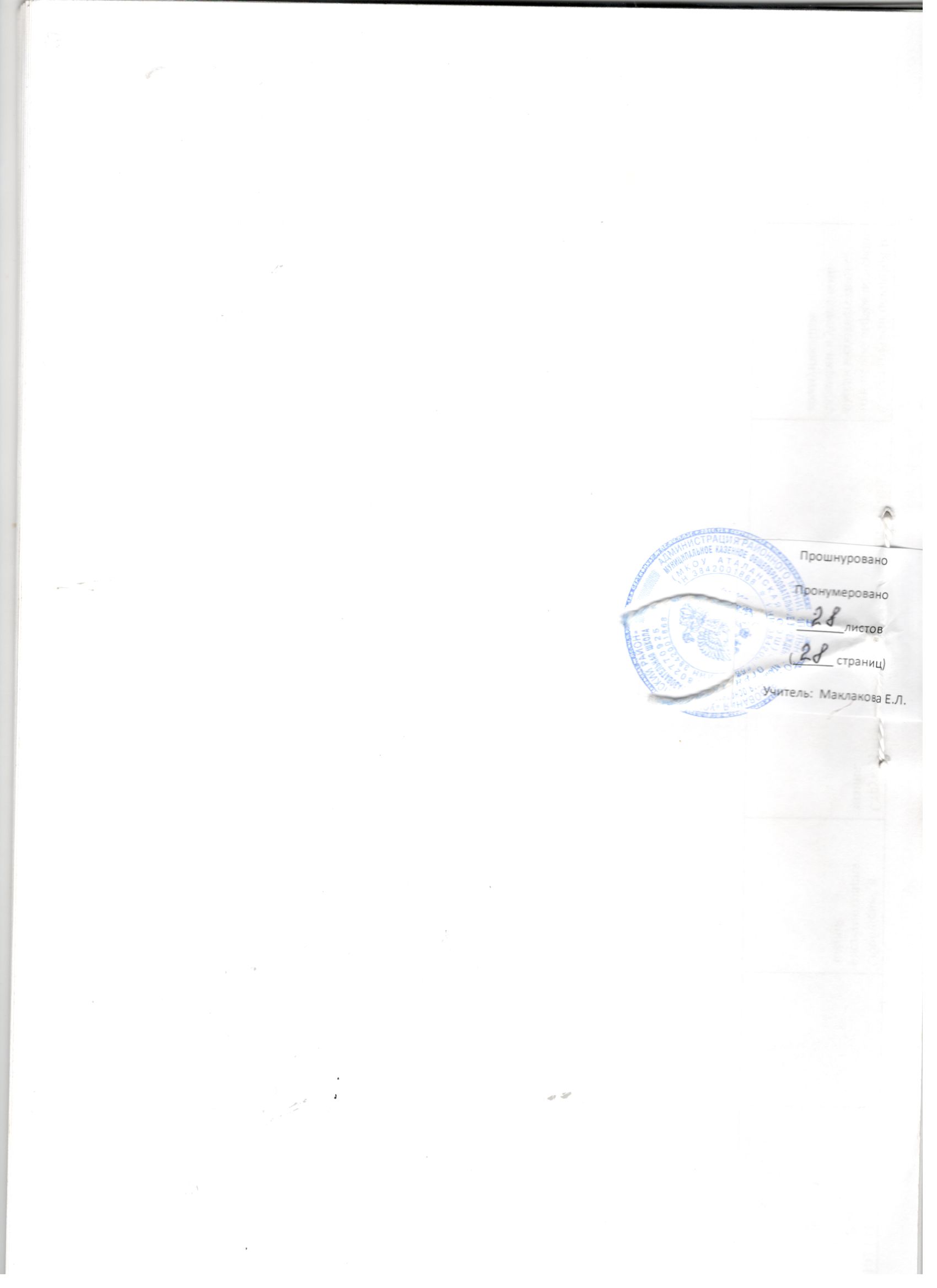 1Компьютер12Мультимедийный проектор13Колонки 24Интерактивная доска 15Портреты русских и зарубежных поэтов и писателей 1 комплект6Репродукции картин художников 1 комплектЭкранно-звуковые пособияЭкранно-звуковые пособияЭкранно-звуковые пособия1Презентации к занятиям. 2DVD фильмы. ТЕМАТИЧЕСКОЕ ПЛАНИРОВАНИЕТЕМАТИЧЕСКОЕ ПЛАНИРОВАНИЕТЕМАТИЧЕСКОЕ ПЛАНИРОВАНИЕТЕМАТИЧЕСКОЕ ПЛАНИРОВАНИЕТЕМАТИЧЕСКОЕ ПЛАНИРОВАНИЕТЕМАТИЧЕСКОЕ ПЛАНИРОВАНИЕТЕМАТИЧЕСКОЕ ПЛАНИРОВАНИЕТЕМАТИЧЕСКОЕ ПЛАНИРОВАНИЕТЕМАТИЧЕСКОЕ ПЛАНИРОВАНИЕ№Тема урокаЭлементы содержанияХарактеристикадеятельности учащихсяПознавательные УУДПознавательные УУДРегулятивные УУДКоммуникативные УУДЛичностные УУД1Художественное произведение. Содержание и форма. Формирование стартовой мотивации к обучению. Работа с текстом. Развернутый ответ по теме урока. Устное и письменное высказывание. Выделяют и форму-лируют познаватель-ную цель, проблему, составляют простой план статьи учебника. Выделяют и форму-лируют познаватель-ную цель, проблему, составляют простой план статьи учебника. Осознают качество и уровень усвоения. Самостоятельно формулируют познавательную цель и строят свои действия.Используют адекватные языковые средства для отображения своих чувств, мыслей и побуждений.Освоение личностного смысла учения, желания учиться.УСТНОЕ НАРОДНОЕ ТВОРЧЕСТВО (4 час) УСТНОЕ НАРОДНОЕ ТВОРЧЕСТВО (4 час) УСТНОЕ НАРОДНОЕ ТВОРЧЕСТВО (4 час) УСТНОЕ НАРОДНОЕ ТВОРЧЕСТВО (4 час) УСТНОЕ НАРОДНОЕ ТВОРЧЕСТВО (4 час) УСТНОЕ НАРОДНОЕ ТВОРЧЕСТВО (4 час) УСТНОЕ НАРОДНОЕ ТВОРЧЕСТВО (4 час) УСТНОЕ НАРОДНОЕ ТВОРЧЕСТВО (4 час) УСТНОЕ НАРОДНОЕ ТВОРЧЕСТВО (4 час) 2Обрядовый фольклор. Обрядовые песниУстное народное творчество. Виды и жанры УНТРешение частных задач - осмысление, конкретизация и отработка способа действия при решении задач. Извлекают необходимую информацию, знают теоретический материал по теме. Вносят коррективы и дополнения в составленные планы. Вносят коррективы и дополнения в составленные планы. Устанавливают рабочие отношения, учатся эффективно сотрудничатьПризнание высокой ценности жизни во всех ее проявлениях.  3Пословицы,  поговорки как малый жанр фольклора. Структура, особенность, отличие пословиц от поговорок, их  народная мудрость.Постановка и решение учебной задачи, открытие нового способа действий. Умеют заменять термины определениями.  Осознают качество и уровень усвоения, корректируют свою работу. Осознают качество и уровень усвоения, корректируют свою работу. Умеют представлять конкретное содержание в форме устного высказыванияЗнание основных принципов и правил отношения к природе. 4ЗагадкиЗагадки как малый жанр фольклора. Афористичность загадок Обобщение и систематизация знаний. Знают теоретический материал по теме, умеют делать морфемный разборВносят коррективы и дополнения в способ своих действий в случае расхождения эталона, реального действия и его продукта. Вносят коррективы и дополнения в способ своих действий в случае расхождения эталона, реального действия и его продукта. Умеют слушать и слышать друг друга. Знание основ здорового образа жизни и здоровье-сберегающих технологий.5Контрольная работа №1 по теме УНТПисьменное сочинение-рассуждение Контроль. Структурируют знания. Оценивают  достигнутый  результат. Оценивают  достигнутый  результат. Умеют создавать связный текст Освоение личностного смысла учиться. 67«Повесть временных лет». «Сказание о белгородском киселе». Исторические события и вымысел. Отражение народных идеалов.Формирование разных способов и форм действия оценки. Осознанно и произвольно строят речевые высказывания в устной и письменной форме. Осознают качество и уровень усвоения, корректируют свою работу.Осознают качество и уровень усвоения, корректируют свою работу.Используют адекватные языковые средства для отображения своих мыслей Уважение истории, культурных и исторических памятников.8И. И. Дмитриев. Слово о баснописце. «Муха». Развитие понятия об аллегории.Осуждение безделья, лени, хвастовства. Аллегория и мораль в басне. Особенности языка 18 века.Комплексное применение ЗУН и СУД. Выбирают наиболее эффективные способы решения задачи в зависимости от конкретных условий. Определяют последовательность промежуточных целей с учетом конечного результата. Определяют последовательность промежуточных целей с учетом конечного результата. Умеют работать в парах, эффективно сотрудничатьОриентация в особенностях социальных отношений и взаимодействий. ИЗ  РУССКОЙ ЛИТЕРАТУРЫ XIX ВЕКА (54 час) ИЗ  РУССКОЙ ЛИТЕРАТУРЫ XIX ВЕКА (54 час) ИЗ  РУССКОЙ ЛИТЕРАТУРЫ XIX ВЕКА (54 час) ИЗ  РУССКОЙ ЛИТЕРАТУРЫ XIX ВЕКА (54 час) ИЗ  РУССКОЙ ЛИТЕРАТУРЫ XIX ВЕКА (54 час) ИЗ  РУССКОЙ ЛИТЕРАТУРЫ XIX ВЕКА (54 час) ИЗ  РУССКОЙ ЛИТЕРАТУРЫ XIX ВЕКА (54 час) ИЗ  РУССКОЙ ЛИТЕРАТУРЫ XIX ВЕКА (54 час) ИЗ  РУССКОЙ ЛИТЕРАТУРЫ XIX ВЕКА (54 час) 9И. А. Крылов. «Листы и корни», «Ларчик». Комическое изображение «знатока», не понимающего истинного искусства. Определение границы знания и незнания, фиксация задач года в форме "карты знаний". Анализируют объект, выделяя существенные и несущественные признаки. Предвосхищают временные характеристики достижения результата (когда будет результат?).Предвосхищают временные характеристики достижения результата (когда будет результат?).Используют языковые средства для отображения своих чувств, мыслей и побуждений.Ориентация в системе моральных норм и ценностей и их иерархизация. 10И. А. Крылов. «Осел и Соловей».Роль власти и народа в достижении общественного блага.Коррекция знаний и способов действий. Обобщение и систематизация знаний.Определяют основную и второстепенную информацию. Определяют последовательность промежуточных целей с учетом конечного результата. Определяют последовательность промежуточных целей с учетом конечного результата. Устанавливают рабочие отношения, учатся работать в группе Ориентация в особенностях социальных отношений и взаимодействий11Контрольная работа №2 по теме «Басни»Тестирование + творческое заданиеКонтроль. Структурируют знания. Оценивают  достигнутый  результат. Оценивают  достигнутый  результат. Умеют создавать связный текст Освоение личностного смысла учиться. А. С. ПУШКИН (18 ЧАС)А. С. ПУШКИН (18 ЧАС)А. С. ПУШКИН (18 ЧАС)А. С. ПУШКИН (18 ЧАС)А. С. ПУШКИН (18 ЧАС)А. С. ПУШКИН (18 ЧАС)А. С. ПУШКИН (18 ЧАС)А. С. ПУШКИН (18 ЧАС)А. С. ПУШКИН (18 ЧАС)12А. С. Пушкин. Стихотворение «Узник»Слово о поэте. «Узник» как выражение вольнолюбивых устремлений поэта. Вводный урок - постановка учебной задачи. Обучение выразительному чтению.Извлекают необходимую информацию из прослушанных текстов различных жанров. Самостоятельно формулируют познавательную цель и строят действия в соответствии с ней. Самостоятельно формулируют познавательную цель и строят действия в соответствии с ней. Умеют представлять конкретное содержание в устной формеУважение личности и ее достоинства. 13Тема и поэтическая идея стихотворения А. С. Пушкина Стихотворение «Зимнее утро». Роль композиции в понимании смысла стихотворения. Обучение анализу одного стихотворения.Решение частных задач - осмысление, конкретизация и отработка нового способа действия при решении практических задач. Осуществляют поиск и выделение необходимой информации. Сличают способ и результат своих действий с заданным эталоном, обнаруживают отклонения и отличия от эталона. Сличают способ и результат своих действий с заданным эталоном, обнаруживают отклонения и отличия от эталона. Описывают содержание совершаемых действий с целью ориентировки предметно-практической или иной деятельности. Любовь к природе, бережное отношение к природному богатству страны. 14А. С. Пушкин. Тема дружбы в стихотворении «И. И. Пущину».«Чувства добрые» в лирике                   А. С. Пушкина. Жанр послания.Развернутое предъявление результатов освоения способа действия и его применения в практических ситуациях. Осознанно и произвольно строят речевые высказывания в устной и письменной форме. Осознают качество и уровень усвоения, корректируют свою работу.Осознают качество и уровень усвоения, корректируют свою работу.Умеют применять конкретные правила на письме и в устной речи. Гражданский патриотизм. 15Лирика ПушкинаУрок-рефлексия. Обучение анализу одного стихотворения.Коррекция знаний и способов действий. Ориентируются и воспринимают тексты художественного стиля.Оценивают  достигнутый  результат. Оценивают  достигнутый  результат. Умеют представлять конкретное содержание в устной формеВыбор дальнейшего образовательного маршрута.16А. С. Пушкин. «Барышня-крестьянка» Цикл «Повести покойного Ивана Петровича Белкина». Особенности цикла. Вводный урок - постановка учебной задачи. Выделяют и формулируют проблему.Вносят коррективы и дополнения в способ своих действий в случае расхождения эталона, реального действия и его продукта. Вносят коррективы и дополнения в способ своих действий в случае расхождения эталона, реального действия и его продукта. Проявляют готовность оказывать помощь и эмоциональную поддержку партнерам.  Уважение личности и ее достоинства.17Образ автора-повествователя в повести «Барышня-крестьянка».Речевая и портретная  характеристика героя-рассказчика. Решение учебной задачи - поиск и открытие нового способа действия. Строят логические цепи рассуждений. Осознают качество и уровень усвоения. Осознают качество и уровень усвоения. Демонстрируют способность к эмпатии. Стремятся устанавливать доверительные отношения взаимопонима ния.18Контрольная работа по повести А.С.Пушкина «Барышня-крестьянка»Контрольное списывание Контроль. Структурируют знания. Оценивают  достигнутый  результат. Оценивают  достигнутый  результат. Умеют создавать связный текст Освоение личностного смысла учиться. 19Анализ к/р. Изображение русского барства в повести А.С.Пушкина «Дубровский»Анализ эпизода «Ссора двух помещиков», роль эпизода в повети. Работа над причинами ошибок и поиск путей их устранения. Вводный урок - постановка учебной задачи. Выделяют и формулируют познавательную цельСамостоятельно формулируют познавательную цель и строят действия в соответствии с нейСамостоятельно формулируют познавательную цель и строят действия в соответствии с нейУмеют представлять конкретное содержание и сообщать его в письменной и устной формеУважение ценностей семьи. 20Дубровский –старший и Троекуров в повести А.С.Пушкина «Дубровский»Авторское отношение к героям. Развитие понятия о композиции худ. произведения. Решение частных задач - осмысление, конкретизация и отработка нового способа действия Извлекают необходимую информацию из прослушанного текстаОпределять цель выполнения заданий на урокеОпределять цель выполнения заданий на урокеУчатся разрешать конфликтную ситуацию через анализ условий. Готовность к равноправному сотрудничеству 21Протест Владимира Дубровского против произвола и деспотизма в повести А.С.Пушкина «Дубровский».Роль эпизода «Пожар в Кистеневке» в повести «Дубровский» Решение учебной задачи - поиск и открытие нового способа действия. Извлекают необходимую информацию из прослушанных текстов различных жанров. Самостоятельно формулируют познавательную цель и строят действия в соответствии с ней. Самостоятельно формулируют познавательную цель и строят действия в соответствии с ней. Развивают умение интегрироваться в группу сверстников и строить продуктивное взаимодействие со сверстниками и взрослыми. Признание ценности здоровья, своего и других людей. 22Бунт крестьян в повести А.С.Пушкина «ДубровскийОбразы крестьян в повести. Коррекция знаний и способов действий. Применяют методы информационного поиска, в том числе с помощью компьютерных средств. Предвосхищают временные характеристики достижения результата (когда будет результат?). Предвосхищают временные характеристики достижения результата (когда будет результат?). Устанавливают рабочие отношения, учатся эффективно сотрудничать и способствовать продуктивной кооперации. Позитивная моральная самооценка.23Осуждение пороков общества в повести А.С.Пушкина «Дубровский»Анализ образов судьи, присяжных, обывателей. Формирование разных способов и форм действия оценки. Определяют основную и второстепенную информацию. Самостоятельно формулируют познавательную цель и строят действия в соответствии с ней. Самостоятельно формулируют познавательную цель и строят действия в соответствии с ней. Определяют цели и функции участников, способы взаимодействия. Оптимизм в восприятии мира. 24Защита чести, независимости личности в повести А.С.Пушкина «Дубровский»Образ Владимира Дубровского. Комплексное применение ЗУН и СУД. Выдвигают и обосновывают гипотезы, предлагают способы их проверки. Выделяют и осознают то, что уже усвоено и что еще подлежит усвоению, осознают качество и уровень усвоения. Выделяют и осознают то, что уже усвоено и что еще подлежит усвоению, осознают качество и уровень усвоения. Планируют общие способы работы. Чувство гордости при следовании моральным нормам. 25Романтическая история любви Владимира Дубровского и Маши Троекуровой.Анализ эпизода «Последняя встреча Маши и Дубровского» Формирование разных способов и форм действия оценки. Умеют выразительно читать текст, определять его тему, основную мысль, стиль и тип речи, средства связи, составлять план текстОсознают качество и уровень усвоения, корректируют свою работу.Осознают качество и уровень усвоения, корректируют свою работу.Умеют представлять конкретное содержаниеЧувство гордости при следовании моральным нормам.26Авторское отношение к героям повести «Дубровский»Образ повествователя и автора. Коррекция знаний и способов действий. Строят логические цепи рассуждений. Оценивают  достигнутый  результат. Оценивают  достигнутый  результат. Обмениваются знаниями между членами группы .Позитивная моральная самооценка. 27Обобщение по теме «Дубровский». Понятие «открытый финал» Обобщение и систематизация знаний. Выбирают основания и критерии для сравнения, объектов. Осознают качество и уровень усвоения. Осознают качество и уровень усвоения. Планируют общие способы работы. Готовность к равноправному сотрудничеству28Контрольная работа №4 по повести                 А. С. Пушкина «Дубровский».Сочинение-рассуждение на поставленный вопросКонтроль. Структурируют знания. Оценивают  достигнутый  результат. Оценивают  достигнутый  результат. Умеют создавать связный текст Освоение личностного смысла учиться. 29Анализ к\р, работа над ошибкамиПроводят анализ способов решения Обобщение и систематизация знаний.Структурируют знания. Оценивают  достигнутый  результат. Оценивают  достигнутый  результат. Планируют общие способы работы. Готовность к равноправному сотрудничествуМ. Ю. ЛЕРМОНТОВ (4 час)М. Ю. ЛЕРМОНТОВ (4 час)М. Ю. ЛЕРМОНТОВ (4 час)М. Ю. ЛЕРМОНТОВ (4 час)М. Ю. ЛЕРМОНТОВ (4 час)М. Ю. ЛЕРМОНТОВ (4 час)М. Ю. ЛЕРМОНТОВ (4 час)М. Ю. ЛЕРМОНТОВ (4 час)М. Ю. ЛЕРМОНТОВ (4 час)30Чувство одиночества и тоски в стихотворении М.Ю.Лермонтова  «Тучи». Слово о поэте.  Основное настроение и композиция стихотворения. Вводный урок - постановка учебной задачи. Извлекают необходимую информацию из прослушанных текстов различных жанров. Определяют последовательность промежуточных целей с учетом конечного результата. Определяют последовательность промежуточных целей с учетом конечного результата. Обмениваются знаниями между членами группы Стремятся устанавливать доверительные отношения взаимопонима ния.31Тема красоты и гармонии с миром в стихотворении М.Ю.Лермонтова «Листок», «На севере диком…»Антитеза как основной композиционный прием в данных стихотворениях.  Поэтическая интонация.Решение учебной задачи - поиск и открытие нового способа действия. Выделяют и формулируют проблему. Самостоятельно формулируют познавательную цель и строят действия в соответствии с ней. Самостоятельно формулируют познавательную цель и строят действия в соответствии с ней. Учатся выявлять, идентифицировать проблемы, искать и оценивать альтернативные способы  его разрешения.  Любовь к природе. 32Особенности выражения темы одиночества в стихотворениях М.Ю.Лермонтова «Утес», «Три пальмы»Разрушение красоты и гармонии человека с миром. Двусложные и трехсложные размеры стиха. Решение частных задач - осмысление, конкретизация и отработка нового способа действия при решении конкретных  задач. Выделяют и формулируют познавательную цель. Ставят учебную задачу на основе соотнесения того, что уже известно и усвоено, и того, что еще неизвестно. Ставят учебную задачу на основе соотнесения того, что уже известно и усвоено, и того, что еще неизвестно. Учатся управлять поведением партнера - контролировать, корректировать и оценивать его действия. Уважение общечеловеческих ценностей, экологическое воспитание.33Контрольная работа по стихотворениям М.Ю.Лермонтова Художественный анализ стихотворенияКонтроль. Структурируют знания. Оценивают  достигнутый  результат. Оценивают  достигнутый  результат. Умеют создавать связный текст Освоение личностного смысла учиться. И.С. ТУРГЕНЕВ (5  час)И.С. ТУРГЕНЕВ (5  час)И.С. ТУРГЕНЕВ (5  час)И.С. ТУРГЕНЕВ (5  час)И.С. ТУРГЕНЕВ (5  час)И.С. ТУРГЕНЕВ (5  час)И.С. ТУРГЕНЕВ (5  час)И.С. ТУРГЕНЕВ (5  час)И.С. ТУРГЕНЕВ (5  час)34Анализ к\р. И.С.Тургенев. Литературный портрет писателя. Слово о писателе.  Цикл рассказов «Записки охотника» и их гуманистический пафос.Вводный урок - постановка учебной задачи. Осуществляют поиск и выделение необходимой информации. Самостоятельно формулируют познавательную цель и строят действия в соответствии с ней. Самостоятельно формулируют познавательную цель и строят действия в соответствии с ней. Учатся устанавливать и сравнивать разные точки зрения  и делать выбор. Позитивная моральная самооценка. 35Сочувствие к крестьянским детям в рассказе И. С. Тургенева  «Бежин луг». Духовный мир крестьянских детей. Народные верования и предания. Решение учебной задачи - поиск и открытие нового способа действия. Умеют выбирать обобщенные стратегии решения задачи. Предвосхищают результат и уровень усвоения (какой будет результат?). Предвосхищают результат и уровень усвоения (какой будет результат?). Понимают возможность различных точек зрения. Нетерпимость к любым видам насилия и готовность противостоять им 36Портреты и рассказы мальчиков в рассказе                        И. С. Тургенева  «Бежин луг».Портреты героев как средство изображения их характеров.Решение частных задач - осмысление, конкретизация и отработка нового способа действия при задач. Устанавливают причинно-следственные связи. Ставят учебную задачу на основе соотнесения того, что уже известно и усвоено, и того, что еще неизвестно. Ставят учебную задачу на основе соотнесения того, что уже известно и усвоено, и того, что еще неизвестно. Проявляют готовность к обсуждению разных точек зрения и выработке общей (групповой) позиции. Уважение ценностей семьи. 37Роль картин природы в рассказе «Бежин луг». Тургенев – мастер портрета и пейзажа.Коррекция знаний и способов действий. Строят логические цепи рассуждений. Определяют последовательность промежуточных целей с учетом конечного результата. Определяют последовательность промежуточных целей с учетом конечного результата. Учатся аргументировать свою точку зрения, спорить и отстаивать свою позицию.Любовь к природе.38Проект «Составление электронного альбома «Словесные и живописные портреты русских крестьян» (по рассказам из цикла «Записки охотника»).  Обобщение и систематизация изученного. Постановка и решение учебной задачи, открытие нового способа действий. Осуществляют поиск и выделение необходимой информации. Ставят учебную задачу на основе соотнесения того, что уже известно и усвоено, и того, что еще неизвестно. Ставят учебную задачу на основе соотнесения того, что уже известно и усвоено, и того, что еще неизвестно. С достаточной полнотой и точностью выражают свои мысли в соответствии с задачами и условиями коммуникации. Умение вести диалог на основе равноправных отношений и взаимного уважения. Ф.И. ТЮТЧЕВ (3 час)Ф.И. ТЮТЧЕВ (3 час)Ф.И. ТЮТЧЕВ (3 час)Ф.И. ТЮТЧЕВ (3 час)Ф.И. ТЮТЧЕВ (3 час)Ф.И. ТЮТЧЕВ (3 час)Ф.И. ТЮТЧЕВ (3 час)Ф.И. ТЮТЧЕВ (3 час)Ф.И. ТЮТЧЕВ (3 час)39Ф. И. Тютчев. Литературный портрет писателя. Особенности изображения природы. Роль антитезы в стихотворенииВводный урок - постановка учебной задачи. Определяют основную и второстепенную информацию. Самостоятельно формулируют познавательную цель и строят действия в соответствии с ней. Самостоятельно формулируют познавательную цель и строят действия в соответствии с ней. Умеют слушать и слышать друг друга. Готовность к выполнению прав и обязанностей ученика. 40 Природа  в стихотворениях Ф. И. Тютчева «Неохотно и несмело...», «Листья».  Обучение  выразительному чтению и анализу стихотворенияПостановка и решение учебной задачи, открытие нового способа действий. Анализируют объект, выделяя существенные и несущественные признаки. Составляют план и последовательность действий. Составляют план и последовательность действий. Адекватно используют речевые средства для дискуссии и аргументации своей позиции. Любовь к Родине.41 Противопоставление судеб человека и коршуна: земная обреченность  человека в стихотворении Ф.И.Тютчева «С поляны коршун поднялся...».Природа как воплощение прекрасного.  Эстетизация конкретной детали.Потребность в самовыражении и самореализации, социальном признании. Определяют основную и второстепенную информацию. Выделяют и осознают то, что уже усвоено и что еще подлежит усвоению, осознают качество и уровень усвоения. Выделяют и осознают то, что уже усвоено и что еще подлежит усвоению, осознают качество и уровень усвоения. Вступают в диалог, участвуют в коллективном обсуждении проблем, учатся владеть монологической и диалогической формами речи.Представление результатов самостоятельной работы. А.А.ФЕТ (2 час)А.А.ФЕТ (2 час)А.А.ФЕТ (2 час)А.А.ФЕТ (2 час)А.А.ФЕТ (2 час)А.А.ФЕТ (2 час)А.А.ФЕТ (2 час)А.А.ФЕТ (2 час)А.А.ФЕТ (2 час)42Жизнеутверждающее начало в стихотворениях А. А. Фета «Ель рукавом мне тропинку завесила...», . «Еще майская ночь», «Учись у них – у дуба, у березы…»Природа как мир истины и красоты, как мерило человеческой нравственности. Переплетение и взаимодействие тем природы и любви. «Учись у них – у дуба, у березы...».Решение частных задач - осмысление, конкретизация и отработка нового способа действия при решении конкретно-практических задач.  Умеют выразительно читать текст, определять его тему, основную мысль, стиль и тип речи, средства связи, выбирают наиболее эффективные способы решения задачи в зависимости от конкретных условий. Вносят коррективы и дополнения в составленные планы. Вносят коррективы и дополнения в составленные планы. Умеют представлять конкретное содержание и сообщать его в письменной и устной форме. Любовь к родной природе. Чувство гордости за свою страну. 43Краски и звуки в пейзажной лирике А.А.ФетаУрок рефлексии Решение учебной задачи - поиск и открытие нового способа действия.Применяют методы информационного поиска, в том числе с помощью компьютерных средств. Выделяют и осознают то, что уже усвоено и что еще подлежит усвоению, осознают качество и уровень усвоения. Выделяют и осознают то, что уже усвоено и что еще подлежит усвоению, осознают качество и уровень усвоения. Интересуются чужим мнением и высказывают свое. Чувство гордости за свою страну. Н.А. НЕКРАСОВ (6 час)Н.А. НЕКРАСОВ (6 час)Н.А. НЕКРАСОВ (6 час)Н.А. НЕКРАСОВ (6 час)Н.А. НЕКРАСОВ (6 час)Н.А. НЕКРАСОВ (6 час)Н.А. НЕКРАСОВ (6 час)Н.А. НЕКРАСОВ (6 час)Н.А. НЕКРАСОВ (6 час)44Н. А. Некрасов. Стихотворение «Железная дорога». Картины подневольного труда.Своеобразие композиции стихотворения: эпиграф, диалог-спор, роль пейзажа. Вводный урок - постановка учебной задачи. Осознанно и произвольно строят речевые высказывания в устной и письменной форме. Оценивают  достигнутый  результат. Оценивают  достигнутый  результат. Умеют слушать и слышать друг друга. Доброжелательное отношение к окружающим. 45Народ –созидатель в стихотворении Н.А.Некрасова «Железная дорога». Величие народа-созидателя. Тема, идея, сюжет и композиция стихотворения.Решение учебной задачи - поиск и открытие нового способа действия. Определяют основную и второстепенную информацию. Вносят коррективы и дополнения в составленные планы. Вносят коррективы и дополнения в составленные планы. Адекватно используют речевые средства для дискуссии и аргументации своей позиции. Уважение русского народа как творца и созидателя. 46Мечта поэта о прекрасной поре в жизни народа ценностей в стихотворении Н.А.Некрасова «Железная дорога»Особенности поэтических интонаций.Решение частных задач - осмысление, конкретизация и отработка нового способа действия при решении конкретно-практических задач. Самостоятельно создают алгоритмы деятельности при решении проблем творческого и поискового характера. Осознают качество и уровень усвоения. Осознают качество и уровень усвоения. Вступают в диалог, участвуют в коллективном обсуждении проблем, учатся владеть монологической и диалогической формами речи.Оптимизм в восприятии мира.47Своеобразие языка и композиции в стихотворении Н.А.Некрасова «Железная дорога»Особенности  поэтического языка, разные ритмы  в произведении. Развернутое предъявление результатов освоения способа действия и его применения в конкретно-практических ситуациях. Выбирают основания и критерии для сравнения и классификации объектов. Вносят коррективы и дополнения в способ своих действий в случае расхождения эталона, реального действия и его продукта. Вносят коррективы и дополнения в способ своих действий в случае расхождения эталона, реального действия и его продукта. Интересуются чужим мнением и высказывают свое. Позитивная моральная самооценка. 48Сочетание реалистических и фантастических картин  в стихотворении Н.А.Некрасова «Железная дорога»Сочетание реальности и фантастики в произведении.Представление результатов самостоятельной работы. Обобщение и систематизация знаний. Выделяют и формулируют проблему. Сличают способ и результат своих действий с заданным эталоном, обнаруживают отклонения и отличия от эталона. Сличают способ и результат своих действий с заданным эталоном, обнаруживают отклонения и отличия от эталона. Умеют представлять конкретное содержание и сообщать его в письменной и устной форме. Чувство гордости при следовании моральным нормам.49Контрольная работа №6 по произведениям поэтов XIX века. Тестирование + творческое задание Контроль. Структурируют знания. Оценивают  достигнутый  результат. Оценивают  достигнутый  результат. Умеют создавать связный текст Освоение личностного смысла учиться. Н.С. ЛЕСКОВ (6 час)Н.С. ЛЕСКОВ (6 час)Н.С. ЛЕСКОВ (6 час)Н.С. ЛЕСКОВ (6 час)Н.С. ЛЕСКОВ (6 час)Н.С. ЛЕСКОВ (6 час)Н.С. ЛЕСКОВ (6 час)Н.С. ЛЕСКОВ (6 час)Н.С. ЛЕСКОВ (6 час)50Н.С. Лесков. Литературный портер писателя. Знакомство с творчеством  писателя. Понятие о сказеВводный урок - постановка учебной задачи. Анализируют объект, выделяя существенные и несущественные признаки. Выделяют и осознают то, что уже усвоено и что еще подлежит усвоению, осознают качество и уровень усвоения. Выделяют и осознают то, что уже усвоено и что еще подлежит усвоению, осознают качество и уровень усвоения. Понимают возможность различных точек зрения, не совпадающих с собственной. Чувство гордости при следовании моральным нормам. 51Гордость Н.С.Лескова за народ в сказе «Левша». Трудолюбие, талант, патриотизм русского человека из народа.Решение учебной задачи - поиск и открытие нового способа действия. Устанавливают причинно-следственные связи. Составляют план и последовательность действий. Составляют план и последовательность действий. Проявляют готовность к обсуждению разных точек зрения Любовь к Родине. 52Особенности языка повести Н.С. Лескова «Левша».Лексическая работа с текстом. Решение частных задач - осмысление, конкретизация и отработка нового способа действия при решении конкретно-практических задач. Понимают и адекватно оценивают язык средств массовой информации. Предвосхищают результат и уровень усвоения (какой будет результат?). Предвосхищают результат и уровень усвоения (какой будет результат?). Учатся устанавливать и сравнивать разные точки зрения, прежде чем принимать решение и делать выбор. Чувство гордости за свою страну. 53Комический эффект, создаваемый народной этимологией, игрой слов в сказе Н.С.Лескова «Левша»Составление толкового словаря. Проект. Коррекция знаний и способов действий. Выдвигают и обосновывают гипотезы, предлагают способы их проверки. Ставят учебную задачу на основе соотнесения того, что уже известно и усвоено, и того, что еще неизвестно. Ставят учебную задачу на основе соотнесения того, что уже известно и усвоено, и того, что еще неизвестно. Учатся аргументировать свою точку зрения, спорить и отстаивать свою позицию невраждебным для оппонентов образом. Чувство гордости за свою страну. 54Сказовая форма повествования. Обобщение и систематизация изученного. Представление результатов самостоятельной работы. Строят логические цепи рассуждений. Принимают познавательную цель, сохраняют ее при выполнении учебных действий.Принимают познавательную цель, сохраняют ее при выполнении учебных действий.Определяют цели и функции участников, способы взаимодействия. Уважение истории, культурных и исторических памятников.55Контрольная работа №7 по произведениям Н.А.Некрасова и Н.С.Лескова. Сочинение – рассуждение  Контроль. Структурируют знания. Оценивают  достигнутый  результат. Оценивают  достигнутый  результат. Умеют создавать связный текст Освоение личностного смысла учиться. А.П.ЧЕХОВ (3 час)А.П.ЧЕХОВ (3 час)А.П.ЧЕХОВ (3 час)А.П.ЧЕХОВ (3 час)А.П.ЧЕХОВ (3 час)А.П.ЧЕХОВ (3 час)А.П.ЧЕХОВ (3 час)А.П.ЧЕХОВ (3 час)А.П.ЧЕХОВ (3 час)56А.П. Чехов. Литературный портер писателя.  Рассказ о  писателе на основе презентации Вводный урок - постановка учебной задачи. Выделяют обобщенный смысл и формальную структуру задачи. Принимают познавательную цель, сохраняют ее при выполнении учебных действий., регулируют весь Принимают познавательную цель, сохраняют ее при выполнении учебных действий., регулируют весь Обмениваются знаниями между членами группы для принятия эффективных совместных решений. Уважение истории, культурных и исторических памятников. 57Речь героев рассказа Чехова «Толстый и тонкий». Юмористическая ситуация. Речь героев и художественная деталь как источник юмораРешение учебной задачи - поиск и открытие нового способа действия. Умеют выводить следствия из имеющихся в условии задачи данных. Определяют последовательность промежуточных целей с учетом конечного результата. Определяют последовательность промежуточных целей с учетом конечного результата. Умеют (или развивают способность) брать на себя инициативу в организации совместного действия. Любовь к Родине. 58Разоблачение лицемерия в рассказе «Толстый и тонкий». Роль художественной детали.Решение частных задач - осмысление, конкретизация и отработка нового способа действия при решении конкретных  задач. Выбирают, сопоставляют и обосновывают способы решения задачи. Составляют план и последовательность действий. Составляют план и последовательность действий. Умеют (или развивают способность) с помощью вопросов добывать недостающую информацию. Гражданский патриотизм. РОДНАЯ ПРИРОДА  В ЛИРИКЕ  ПОЭТОВ XIX ВЕКА (4 час)РОДНАЯ ПРИРОДА  В ЛИРИКЕ  ПОЭТОВ XIX ВЕКА (4 час)РОДНАЯ ПРИРОДА  В ЛИРИКЕ  ПОЭТОВ XIX ВЕКА (4 час)РОДНАЯ ПРИРОДА  В ЛИРИКЕ  ПОЭТОВ XIX ВЕКА (4 час)РОДНАЯ ПРИРОДА  В ЛИРИКЕ  ПОЭТОВ XIX ВЕКА (4 час)РОДНАЯ ПРИРОДА  В ЛИРИКЕ  ПОЭТОВ XIX ВЕКА (4 час)РОДНАЯ ПРИРОДА  В ЛИРИКЕ  ПОЭТОВ XIX ВЕКА (4 час)РОДНАЯ ПРИРОДА  В ЛИРИКЕ  ПОЭТОВ XIX ВЕКА (4 час)РОДНАЯ ПРИРОДА  В ЛИРИКЕ  ПОЭТОВ XIX ВЕКА (4 час)59 Я. Полонский  «По горам две хмурых тучи…», «Посмотри – какая мгла…» Выражение переживаний и мироощущения в стихотворениях о родной природеВводный урок - постановка учебной задачи. Комплексное применение ЗУН и СУД. Выделяют объекты и процессы с точки зрения целого и частей. Определяют последовательность промежуточных целей с учетом конечного результата. Определяют последовательность промежуточных целей с учетом конечного результата. Учатся принимать решение и реализовывать его. Экологическое сознание.60Е.А. Баратынский. «Весна, весна! Как воздух чист...», «Чудный град порой сольется...»..   Особенности пейзажной лирики Баратынского Развернутое предъявление результатов освоения способа действия и его применения в конкретных ситуациях. Выделяют обобщенный смысл и формальную структуру задачи. Самостоятельно формулируют познавательную цель и строят действия в соответствии с ней. Самостоятельно формулируют познавательную цель и строят действия в соответствии с ней. Учатся управлять поведением партнера - убеждать его, контролировать, корректировать и оценивать его действия. Экологическое сознание.61  А.К. Толстой. «Где гнутся над омутом лозы...». Анализ стихотворения. Решение учебной задачи - поиск и открытие нового способа действия. Выполняют операции со знаками и символами. Оценивают  достигнутый  результат. Оценивают  достигнутый  результат. Планируют общие способы работы. Любовь к родной природе.  62Контрольная работа №8 по стихотворениям поэтов 19 векаХудожественный анализ стихотворения. Контроль. Структурируют знания. Оценивают  достигнутый  результат. Оценивают  достигнутый  результат. Умеют создавать связный текст Освоение личностного смысла учиться. 63 М.М.Пришвин. Сказка-быль «Кладовая солнца»Реальная основа и содержание рассказа.Вводный урок - постановка учебной задачи. Анализируют условия и требования задачи. Самостоятельно формулируют познавательную цель и строят действия в соответствии с ней. Самостоятельно формулируют познавательную цель и строят действия в соответствии с ней. Учатся принимать решение и реализовывать его. Признание ценности здоровья, своего и других людей.64Тема трудолюбия в сказке-были «Кладовая солнца»Образ главного героя в рассказеРешение учебной задачи - поиск и открытие нового способа действия. Умеют выбирать обобщенные стратегии решения задачи. Осознают качество и уровень усвоения. Осознают качество и уровень усвоения. Проявляют внимание к личности другого. Уважение ценностей семьи. 65А.П.Платонов. Литературный портрет писателя. Знакомство с творчеством писателя. Вводный урок - постановка учебной задачи. Выделяют и формулируют познавательную цель. Оценивают  достигнутый  результат. Оценивают  достигнутый  результат. Стремление устанавливать доверительные отношения. Оптимизм в восприятии мира.66А.П.Платонов. «Неизвестный цветок». Прекрасное вокруг нас.Решение частных задач - осмысление, конкретизация и отработка нового способа действия при решении практических задач. Создают структуру взаимосвязей смысловых единиц текста. Умеют заменять термины определениями. Вносят коррективы и дополнения в способ своих действий в случае расхождения эталона, реального действия и его продукта. Вносят коррективы и дополнения в способ своих действий в случае расхождения эталона, реального действия и его продукта. Проявляют готовность оказывать помощь и эмоциональную поддержку партнерам.Оптимизм в восприятии мира.67Жестокая реальность и романтическая мечта в повести А.С.Грина «Алые паруса» Победа романтической мечты над реальностью жизни.Вводный урок - постановка учебной задачи. Умеют выбирать смысловые единицы текста и устанавливать отношения между ними. Сличают свой способ действия с эталоном. Сличают свой способ действия с эталоном. Проявляют уважительное отношение к партнерам, внимание к личности другого, адекватное межличностное восприятие.Признание ценности здоровья, своего и других людей. 68Душевная чистота главных героев в повести А.С.Грина «Алые паруса»ТЛ: понятие феерииРешение учебной задачи - поиск и открытие нового способа действия. Выражают структуру задачи разными средствами. Вносят коррективы и дополнения в способ своих действий в случае расхождения эталона, реального действия и его продукта. Вносят коррективы и дополнения в способ своих действий в случае расхождения эталона, реального действия и его продукта. Проявляют внимание к личности другого, адекватное межличностное восприятие. Нетерпимость к любым видам насилия и готовность противостоять им.69Отношение автора к героям повести «Алые паруса» Обобщение и систематизация изученного Решение частных задач - осмысление, конкретизация и отработка нового способа действия.Выделяют и формулируют познавательную цель. Оценивают  достигнутый  результат. Оценивают  достигнутый  результат. Проявляют готовность оказывать помощь и эмоциональную поддержку партнерам. Доброжелательное отношение к окружающим.  ПРОИЗВЕДЕНИЯ  О ВЕЛИКОЙ ОТЕЧЕСТВЕННОЙ ВОЙНЕ (2 час)ПРОИЗВЕДЕНИЯ  О ВЕЛИКОЙ ОТЕЧЕСТВЕННОЙ ВОЙНЕ (2 час)ПРОИЗВЕДЕНИЯ  О ВЕЛИКОЙ ОТЕЧЕСТВЕННОЙ ВОЙНЕ (2 час)ПРОИЗВЕДЕНИЯ  О ВЕЛИКОЙ ОТЕЧЕСТВЕННОЙ ВОЙНЕ (2 час)ПРОИЗВЕДЕНИЯ  О ВЕЛИКОЙ ОТЕЧЕСТВЕННОЙ ВОЙНЕ (2 час)ПРОИЗВЕДЕНИЯ  О ВЕЛИКОЙ ОТЕЧЕСТВЕННОЙ ВОЙНЕ (2 час)ПРОИЗВЕДЕНИЯ  О ВЕЛИКОЙ ОТЕЧЕСТВЕННОЙ ВОЙНЕ (2 час)ПРОИЗВЕДЕНИЯ  О ВЕЛИКОЙ ОТЕЧЕСТВЕННОЙ ВОЙНЕ (2 час)ПРОИЗВЕДЕНИЯ  О ВЕЛИКОЙ ОТЕЧЕСТВЕННОЙ ВОЙНЕ (2 час)70К. М. Симонов «Ты помнишь, Алеша, дороги Смоленщины...» Солдатские будни в стихотворениях о войне.Вводный урок - постановка учебной задачи. Выбирают, сопоставляют и обосновывают способы решения задачи. Составляют план и последовательность действий. Составляют план и последовательность действий. Используют адекватные языковые средства для отображения своих чувств.  Готовность к равноправному сотрудничеству71Д.С. Самойлов. «Сороковые». Патриотические чувства авторов и их мысли о Родине и о войнеРешение учебной задачи - поиск и открытие нового способа действия. Выбирают, сопоставляют и обосновывают способы решения задачи. Составляют план и последовательность действий. Составляют план и последовательность действий. Описывают содержание совершаемых действий .Уважение ценностей семьи. В.П. АСТАФЬЕВ (2 час)В.П. АСТАФЬЕВ (2 час)В.П. АСТАФЬЕВ (2 час)В.П. АСТАФЬЕВ (2 час)В.П. АСТАФЬЕВ (2 час)В.П. АСТАФЬЕВ (2 час)В.П. АСТАФЬЕВ (2 час)В.П. АСТАФЬЕВ (2 час)В.П. АСТАФЬЕВ (2 час)72Картины жизни и быта сибирской деревни в послевоенные годы в рассказе   В. П. Астафьева «Конь с розовой гривой». . Нравственные проблемы рассказаВводный урок - постановка учебной задачи. Умеют выводить следствия из имеющихся в условии задачи данных. Предвосхищают результат и уровень усвоения (какой будет результат?). Предвосхищают результат и уровень усвоения (какой будет результат?). С достаточной полнотой и точностью выражают свои мысли в соответствии с задачами и условиями коммуникации. Чувство гордости за свою страну. 73Яркость и самобытность героев рассказа. Юмор в рассказе. Самобытность героев рассказаРешение частных задач - осмысление, конкретизация и отработка нового способа действия при решении практических задач. Выделяют и формулируют познавательную цель. Предвосхищают временные характеристики достижения результата (когда будет результат?). Предвосхищают временные характеристики достижения результата (когда будет результат?). Интересуются чужим мнением и высказывают свое. Любовь к природе.74Контрольная работа №9 по рассказу В.П.Астафьева «Конь с розовой гривой» Письменный ответ на вопрос.Контроль. Структурируют знания. Оценивают  достигнутый  результат. Оценивают  достигнутый  результат. Умеют создавать связный текст Освоение личностного смысла учиться. В. Г. РАСПУТИН (3 час)В. Г. РАСПУТИН (3 час)В. Г. РАСПУТИН (3 час)В. Г. РАСПУТИН (3 час)В. Г. РАСПУТИН (3 час)В. Г. РАСПУТИН (3 час)В. Г. РАСПУТИН (3 час)В. Г. РАСПУТИН (3 час)В. Г. РАСПУТИН (3 час)75Отражение трудностей военного времени в повести В.Г.Распутина «Уроки французского» Слово о писателе. Чтение и анализ произведения. Вводный урок - постановка учебной задачи. Определяют основную и второстепенную информацию. Самостоятельно формулируют познавательную цель и строят действия в соответствии с ней. Самостоятельно формулируют познавательную цель и строят действия в соответствии с ней. Интересуются чужим мнением и высказывают свое. Освоение общекультурного наследия России и общемирового культурного наследия. 76Роль учителя Лидии Михайловны в жизни мальчика. Нравственная проблематика повести. Решение учебной задачи - поиск и открытие нового способа действия. Выделяют и формулируют проблему. Оценивают  достигнутый  результат. Оценивают  достигнутый  результат. С достаточной полнотой и точностью выражают свои мысли. Ориентация в системе моральных норм и ценностей. 77Нравственные проблемы рассказа В.Г. Распутина «Уроки французского». Обобщение и систематизация изученного. Решение частных задач - осмысление, конкретизация и отработка нового способа действия Выбирают основания и критерии для сравнения, классификации объектов. Составляют план и последовательность действий. Составляют план и последовательность действий. Вступают в диалог, участвуют в коллективном обсуждении проблем. Понимание конвенционального характера морали. 78Тема дружбы и согласия в сказке-были М.М.Пришвина «Кладовая солнца»Нравственная суть взаимоотношения Митраши и НастиВводный урок - постановка учебной задачи. Строят логические цепи. Выделяют и формулируют познавательную цель. Предвосхищают результат и уровень усвоения (какой будет результат?).Предвосхищают результат и уровень усвоения (какой будет результат?).Умеют слушать и слышать друг друга.Основы социально-критического мышления.79Образ природы в сказке-были М.М. Пришвина «Кладовая солнца». Анализ эпизода «Рассказ о ели и сосне, растущих вместе» . Особенности композиции и смысл названия сказки.Решение частных задач - осмысление, конкретизация и отработка нового способа действия при решении конкретно-практических задач. Выделяют и формулируют проблему. Самостоятельно формулируют познавательную цель и строят действия в соответствии с ней. Самостоятельно формулируют познавательную цель и строят действия в соответствии с ней. Умеют представлять конкретное содержание и сообщать его в письменной и устной форме. Ориентация в особенностях социальных отношений и взаимодействий. РОДНАЯ ПРИРОДА В ЛИРИКЕ ПОЭТОВ  XX ВЕКА (4 час)РОДНАЯ ПРИРОДА В ЛИРИКЕ ПОЭТОВ  XX ВЕКА (4 час)РОДНАЯ ПРИРОДА В ЛИРИКЕ ПОЭТОВ  XX ВЕКА (4 час)РОДНАЯ ПРИРОДА В ЛИРИКЕ ПОЭТОВ  XX ВЕКА (4 час)РОДНАЯ ПРИРОДА В ЛИРИКЕ ПОЭТОВ  XX ВЕКА (4 час)РОДНАЯ ПРИРОДА В ЛИРИКЕ ПОЭТОВ  XX ВЕКА (4 час)РОДНАЯ ПРИРОДА В ЛИРИКЕ ПОЭТОВ  XX ВЕКА (4 час)РОДНАЯ ПРИРОДА В ЛИРИКЕ ПОЭТОВ  XX ВЕКА (4 час)РОДНАЯ ПРИРОДА В ЛИРИКЕ ПОЭТОВ  XX ВЕКА (4 час)80А. Блок «Летний вечер», «О, как безумно за окном...» Средства создания поэтических образов. Чувство радости и печали, любви к родной природе.Вводный урок - постановка учебной задачи. Анализируют объект, выделяя существенные и несущественные признаки. Ставят учебную задачу на основе соотнесения того, что уже известно и усвоено, и того, что еще неизвестно. Ставят учебную задачу на основе соотнесения того, что уже известно и усвоено, и того, что еще неизвестно. Вступают в диалог, участвуют в коллективном обсуждении проблем, учатся владеть монологической и диалогической речью.Признание высокой ценности жизни во всех ее проявлениях. Экологическое сознание. 81С. А. Есенин «Мелколесье. Степь и дали...», «Пороша». Связь ритмики и мелодики стиха с эмоциональным состоянием лирического героя.Решение частных задач - осмысление, конкретизация и отработка нового способа действия при решении конкретно-практических задач. Определяют основную и второстепенную информацию. Принимают познавательную цель, сохраняют ее при выполнении учебных действий, регулируют весь процесс Принимают познавательную цель, сохраняют ее при выполнении учебных действий, регулируют весь процесс Проявляют уважительное отношение к партнерам, внимание к личности другого, адекватное межличностное восприятие. Знание основных принципов и правил отношения к природе. 82Н. М. Рубцов. Слово о поэте. «Звезда полей», «Листья осенние»,                 «В горнице».Тема Родины в поэзии Рубцова. Человек и природа в его «тихой» лирикеРешение учебной задачи - поиск и открытие нового способа действия. Самостоятельно создают алгоритмы деятельности при решении проблем творческого и поискового характера. Составляют план и последовательность действий. Составляют план и последовательность действий. Проявляют готовность адекватно реагировать на нужды других, оказывать помощь и эмоциональную поддержку партнерам. Освоение общекультурного наследия России и общемирового культурного наследия.  83Контрольная работа №10 по стихотворениям о природе поэтов XX века.Художественный анализ стихотворения. Контроль. Структурируют знания. Оценивают  достигнутый  результат. Оценивают  достигнутый  результат. Умеют создавать связный текст Освоение личностного смысла учиться. 84 Особенности героев- «чудиков» в рассказах В. М. Шукшина «Чудик» и «Критик».  Слово о писателе. Чтение и анализ произведений. Вводный урок - постановка учебной задачи. Выдвигают и обосновывают гипотезы, предлагают способы их проверки. Оценивают  достигнутый  результат. Оценивают  достигнутый  результат. Проявляют уважительное отношение к партнерам, внимание к личности другого Ориентация в системе моральных норм и ценностей и их иерархизация. 85Человеческая открытость миру как синоним незащищенности в рассказах             В.М. Шукшина. Рассказ «Срезал».Особенности использования народной речи в художественном произведении. Роль речевых характеристик в создании образов героев.  Решение учебной задачи - поиск и открытие нового способа действия. Осознанно и произвольно строят речевые высказывания в устной и письменной форме. Самостоятельно формулируют познавательную цель и строят действия в соответствии с ней. Самостоятельно формулируют познавательную цель и строят действия в соответствии с ней. Проявляют готовность адекватно реагировать на нужды других, оказывать помощь и эмоциональную поддержку партнерам. Ориентация в особенностях социальных отношений и взаимодействий. 86 Ф. Искандер «Тринадцатый подвиг Геракла».Влияние учителя на формирование детского характераВводный урок - постановка учебной задачи. Выдвигают и обосновывают гипотезы, предлагают способы их проверки. Оценивают  достигнутый  результат. Оценивают  достигнутый  результат. Проявляют уважительное отношение к партнерам. Ориентация в системе моральных норм и ценностей. 87Юмор как одно из ценных качеств человека в рассказе                    Ф. Искандера «Тринадцатый подвиг Геракла»Приемы юмористического изображения в прозаическом тексте. Постановка и решение учебной задачи, открытие нового способа действий. Самостоятельно создают алгоритмы деятельности при решении проблем творческого и поискового характера. Предвосхищают временные характеристики достижения результата (когда будет результат?). Предвосхищают временные характеристики достижения результата (когда будет результат?). Умеют слушать и слышать друг друга. Знание основ здорового образа жизни и здоровьесберегающих технологий 88Герой-повествователь  в рассказе Ф. Искандера «Тринадцатый подвиг Геракла»Характеристика образа.  Обобщение и систематизация изученного. Контроль и коррекция - формирование всех видов действия контроля, работа над причинами ошибок и поиск путей их устранения. Применяют методы информационного поиска, в том числе с помощью компьютерных средств. Определяют последовательность промежуточных целей с учетом конечного результата. Определяют последовательность промежуточных целей с учетом конечного результата. С достаточной полнотой и точностью выражают свои мысли в соответствии с задачами и условиями коммуникации. Переживание стыда и вины при нарушении моральных норм.89Г.Тукай «Родная деревня», «Книга».Любовь к малой родине и своему народу.Чтение и анализ произведений Вводный урок - постановка учебной задачи. Устанавливают причинно-следственные связи. Оценивают  достигнутый  результат. Оценивают  достигнутый  результат. Адекватно используют речевые средства для аргументации своей позиции. Любовь к малой Родине, родной природе. 90К. Кулиев «Когда на меня навалилась беда...», «Каким бы ни был малым мой народ...». Язык, поэзия, обычаи как основа бессмертияРешение учебной задачи - поиск и открытие нового способа действия. Строят логические цепи рассуждений. Принимают познавательную цель, сохраняют ее при выполнении учебных действий Принимают познавательную цель, сохраняют ее при выполнении учебных действий Умеют представлять конкретное содержание и сообщать его в устной форме. Экологическое сознание.ЗАРУБЕЖНАЯ ЛИТЕРАТУРА (11 час)ЗАРУБЕЖНАЯ ЛИТЕРАТУРА (11 час)ЗАРУБЕЖНАЯ ЛИТЕРАТУРА (11 час)ЗАРУБЕЖНАЯ ЛИТЕРАТУРА (11 час)ЗАРУБЕЖНАЯ ЛИТЕРАТУРА (11 час)ЗАРУБЕЖНАЯ ЛИТЕРАТУРА (11 час)ЗАРУБЕЖНАЯ ЛИТЕРАТУРА (11 час)ЗАРУБЕЖНАЯ ЛИТЕРАТУРА (11 час)ЗАРУБЕЖНАЯ ЛИТЕРАТУРА (11 час)91Мифы Древней Греции. Подвиги Геракла: «Скотный двор царя Авгия» Понятие о мифе. Фантастика и реальность в мифе. Вводный урок - постановка учебной задачи. Анализируют объект, выделяя существенные и несущественные признаки. Сличают способ и результат своих действий с заданным эталоном, обнаруживают отклонения и отличия от эталона. Сличают способ и результат своих действий с заданным эталоном, обнаруживают отклонения и отличия от эталона. Интересуются чужим мнением и высказывают свое. Знание основ здорового образа жизни и здоровьесберегающих технологий92Мифы Древней Греции. Подвиги Геракла: «Яблоки Гесперид». Фантастика и реальность в мифе.Решение частных задач - осмысление, конкретизация и отработка нового способа действия при решении практических задач. Составляют целое из частей, самостоятельно достраивая, восполняя недостающие компоненты. Вносят коррективы и дополнения в способ своих действий в случае расхождения эталона, реального действия и его продукта. Вносят коррективы и дополнения в способ своих действий в случае расхождения эталона, реального действия и его продукта. Вступают в диалог, участвуют в коллективном обсуждении проблем, учатся владеть монологической речью.Ориентация в системе моральных норм и ценностей.93Геродот. «Легенда об Арионе».Слово о писателе и историке.Вводный урок - постановка учебной задачи. Определяют основную и второстепенную информацию. Осознают качество и уровень усвоения. Осознают качество и уровень усвоения. Умеют слушать и слышать друг друга. Ориентация в системе моральных норм и ценностей.94А. С. Пушкин «Арион». Отличие от мифа.Сопоставительный анализ. Решение учебной задачи - поиск и открытие нового способа действия. Выбирают наиболее эффективные способы решения задачи в зависимости от конкретных условий. Оценивают  достигнутый  результат. Оценивают  достигнутый  результат. С достаточной полнотой и точностью выражают свои мысли в соответствии с задачами и условиями коммуникации. Ориентация в системе моральных норм и ценностей.95Гомер. Слово о Гомере. «Илиада» и «Одиссея» как героические эпические поэмы. Хитроумный Одиссей: характер и поступки. Понятие о героическом эпосеВводный урок - постановка учебной задачи. Строят логические цепи рассуждений. Сличают свой способ действия с эталоном. Сличают свой способ действия с эталоном. Умеют представлять конкретное содержание и сообщать его в письменной и устной форме. Освоение общемирового культурного наследия.  96М. Сервантес Сааведра «Дон Кихот». Проблема истинных и ложных идеалов. «Дон Кихот» как пародия на рыцарские романы. Народное понимание правды жизни как нравственная ценность.Решение частных задач - осмысление, конкретизация и отработка нового способа действия при решении практических задач. Выделяют и формулируют проблему. Вносят коррективы и дополнения в способ своих действий в случае расхождения эталона, реального действия и его продукта. Вносят коррективы и дополнения в способ своих действий в случае расхождения эталона, реального действия и его продукта. Вступают в диалог, участвуют в коллективном обсуждении проблем, учатся владеть диалогической речью. Ориентация в системе моральных норм и ценностей.97Ф. Шиллер. Баллада «Перчатка». Романтизм и реализм в произведении.Проблемы благородства, достоинства и чести Нравственные проблемы произведения. Решение учебной задачи - поиск и открытие нового способа действия. Выдвигают и обосновывают гипотезы, предлагают способы их проверки. Оценивают  достигнутый  результат. Оценивают  достигнутый  результат. Умеют слушать и слышать друг друга. Освоение общемирового культурного наследия.  9899П. Мериме. Новелла «Маттео Фальконе». Конфликт естественной жизни и цивилизованного общества.Представление результатов самостоятельной работы. Выделяют и формулируют проблему. Осознают качество и уровень усвоения. Осознают качество и уровень усвоения. Умеют слушать и слышать друг друга. Ориентация в системе моральных норм и ценностей.100101А. де Сент-Экзюпери. «Маленький принц» как философская сказка-притча.Вечные истины в сказке. Понятие о притче. Мечта о естественных отношениях между людьми.  Решение учебной задачи - поиск и открытие нового способа действия. Структурируют знания. Выделяют и осознают то, что уже усвоено и что еще подлежит усвоению, осознают качество и уровень усвоения. Выделяют и осознают то, что уже усвоено и что еще подлежит усвоению, осознают качество и уровень усвоения. Адекватно используют речевые средства для дискуссии и аргументации своей позиции. Освоение общемирового культурного наследия.  102 Итоговый тест. Выявление уровня литературного развития учащихся. Задания для летнего чтенияОбобщение и систематизация знаний. Структурируют знания. Оценивают  достигнутый  результат. Оценивают  достигнутый  результат. С достаточной полнотой и точностью выражают свои мысли в соответствии с задачами и условиями коммуникации. Основы социально-критического мышления.